Doprava a jej dopad na životné prostredieNa čo slúži doprava?	Aký spôsob dopravy využívaš ty? Môžeš uviesť aj viac príkladov: Prečo využívaš práve tieto spôsoby dopravy?Aké sú podľa teba negatíva dopravy?Doplň tajničku a zisti, čo znižujeme používaním ekologickejších spôsobov dopravy: Stavaním čoho odlesňujeme lesy a zbavujeme sa zelene?Čo sa prepravuje potrubnou dopravou?Pri lodnej doprave hrozí ropná…Aký spôsob dopravy sa najviac používa?Ako sa volá stroj s dvoma kolesami, ktorý môžeme požívať na prepravu?Čo slúži ako náhrada za dieselové a benzínové autá?Popíš základne časti bicykla :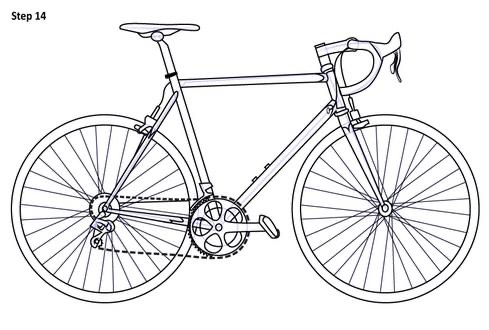 Doprava škodlivo pôsobí na životné prostredie a zdravie človeka. Vymenuj negatívne vplyvy dopravy na životné prostredie:Doplň do obláčikov zlúčeniny, ktoré tvoria emisie: 9. V mnohých krajinách sa bicyklom prispôsobujú dopravné cesty. Budujú da cyklotrasy a vydávajú sa cyklistické mapy.Ktorá krajina je známa svojimi bicyklami a prečo?Koľko cyklistických trás vo svojom okolí poznáš a ktoré to sú?Môže byť dnes bicykel vhodnou náhradou auta? Ak áno, tak kedy a prečo?10 Napíš rôzne spôsoby dopravy, ktoré:Sú najšetrnejšie k životnému prostrediu:Sa najviac podieľajú na znečisťovaní životného prostredia: